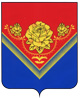 АДМИНИСТРАЦИЯГОРОДСКОГО ОКРУГА ПАВЛОВСКИЙ ПОСАДМОСКОВСКОЙ ОБЛАСТИПОСТАНОВЛЕНИЕг. Павловский ПосадО сносе объекта самовольной постройки на территории городского округа Павловский Посад Московской области, находящегося по адресу: Московская область, Павлово-Посадский район, д. Аверкиево, №102а, кадастровый номер 50:17:0030906:46Во исполнение Решения Арбитражного суда Московской области, дело №А41-30868/17 от 06.11.2018 года, вступившего в законную силу 14.02.2019 года, и на основании ч. 13 ст. 55.32 Градостроительного кодекса Российской ФедерацииПОСТАНОВЛЯЮ:1. Исполнить решение Арбитражного суда путем сноса самовольной постройки:здание по оказанию ритуальных услуг, назначение нежилое, площадью 167,3 кв. м. с кадастровым номером 50:17:0030906:46, расположенное по адресу: Московская область, Павловский Посад район, д. Аверкиево, №102а; 	2. Управлению строительства и дорожного хозяйства Администрации городского округа Павловский Посад Московской области в срок до 05.02.2020г. разработать в установленном порядке техническую документацию для выполнения работ по сносу самовольной постройки здание по оказанию ритуальных услуг, назначение нежилое, площадью 167,3 кв. м. с кадастровым номером 50:17:0030906:46, расположенное по адресу: Московская область, Павловский Посад район, д. Аверкиево, №102а (далее объект самовольного строительства).Отв.  А.А.Мельник            2.1. МКУ «Центру муниципальных закупок», после предоставления из Управления строительства и дорожного хозяйства Администрации городского округа Павловский Посад Московской области заявки, разместить закупку на выполнение работ по сносу объекта самовольного строительства в установленном порядке.Отв. А.Т. Шатковская  2.2. МКУ «Управление Делами» обеспечить отправку уведомления ИП Петелиной О.А. о дате проведения работ по сносу объекта самовольного строительства.Отв. О.Н. Тарасенко3.Отделу социальных коммуникаций Администрации городского округа Павловский Посад Московской области обеспечить размещение информации о планируемом сносе объекта самовольного строительства на официальном сайте Администрации городского округа Павловский Посад Московской области и в газете «Павлово-Посадские известия».Отв. Берестовский А.Н.4.МУП «Энергетик» обеспечить сохранность имущества в течение 1(одного) года после процедуры сноса объекта самовольного строительства путем временного размещения на складе.                                                                         Отв. Дубинский В.В., Богатов А.Н.5.Управлению территориальной безопасности Администрации городского округа Павловский Посад Московской области обратиться в Межмуниципальный отдел МВД России «Павлово-Посадский» для обеспечения общественного порядка на период выполнения работ по сносу объекта самовольного строительства.Отв. Орлов С.М.6.Правовому управлению Администрации городского округа Павловский Посад Московской области обеспечить правовое сопровождение исполнения Решения Арбитражного суда Московской области от 06.11. 2018 года по делу №А41-30868/17.                                                                                                                        Отв. Буланова Л.В.6.1. Правовому управлению Администрации городского округа Павловский Посад Московской области, после предоставления из Управления строительства и дорожного хозяйства Администрации городского округа Павловский Посад Московской области документов (муниципальный контракт на производство работ по сносу, актов, платежных документов), обеспечить взыскание в судебном порядке с ИП Петелиной О.А. в бюджет городского округа Павловский Посад средств, затраченных на снос объекта самовольного строительства.Отв. Буланова Л.В.7. Отделу социальных коммуникаций Администрации городского округа Павловский Посад Московской опубликовать настоящее Постановление в газете «Павлово-Посадские известия» и разместить на официальном сайте Администрации городского округа Павловский Посад Московской области.Отв. Берестовский А.Н.8.Контроль исполнения настоящего постановления возложить на первого заместителя Главы Администрации городского округа Павловский Посад О.В. Печникову.Глава городского округа Павловский Посад                                                    О. Б. СоковиковИсп. И.М. Воропаев8(49643)2-25-6404.02.2020№135